BEUMER Group: Joseph Dzierzawski neuer Geschäftsführer der US-GruppengesellschaftNeuer Wind in den USASeit April 2020 ist Joseph Dzierzawski neuer Geschäftsführer der BEUMER Corporation in Somerset/New Jersey, der amerikanischen Gruppengesellschaft der BEUMER Group. Er verantwortet die Geschäftsfelder Conveying & Loading Systems, Palettier- und Verpackungstechnik sowie Sortier- und Verteilsysteme im nordamerikanischen Markt. Der Ingenieur für Hüttentechnik arbeitete zuvor bei einem deutschen Anlagenlieferanten für die metallurgische Industrie. Dort hatte er verschiedene Positionen inne, unter anderem war er technischer Geschäftsführer der US-amerikanischen Niederlassung. Anschließend wechselte er zu einer international tätigen Ingenieur- und Management-Beratung und war dort als Global Director für Technology & Business Development zuständig.Dzierzawski bringt viel Erfahrung in seine neue Aufgabe mit. „Ich freue mich auf die Herausforderung“, sagt er. „Die BEUMER Group ist in sehr unterschiedlichen Geschäftsfeldern aktiv und darin sehr erfolgreich.“1.064 Zeichen (inkl. Leerzeichen)Meta-Title: Joseph Dzierzawski ist neuer Geschäftsführer der US-amerikanischen Gruppengesellschaft Meta-Description: Der neue Geschäftsführer der US-amerikanischen Gruppengesellschaft BEUMER Corporation, Joseph Dzierzawski, kümmert sich um Kunden im nordamerikanischen Markt.Keywords: BEUMER Group; Joseph Dzierzawski; BEUMER Corporation; GeschäftsführerSocial Media: Seit April 2020 ist Joseph Dzierzawski neuer Geschäftsführer der BEUMER Corporation in Somerset/New Jersey, der US-amerikanischen Gruppengesellschaft der BEUMER Group. Er verantwortet die Geschäftsfelder Conveying & Loading Systems, Palettier- und Verpackungstechnik sowie Sortier- und Verteilsysteme im nordamerikanischen Markt.Bildunterschrift: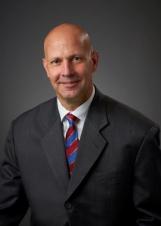 Joseph Dzierzawski ist neuer Geschäftsführer der US-Tochtergesellschaft der BEUMER Group.Foto: BEUMER Group GmbH & Co. KGDas hochaufgelöste Bild finden Sie hier zum Download.Die BEUMER Group ist ein international führender Hersteller von Intralogistiksystemen in den Bereichen Fördern, Verladen, Palettieren, Verpacken, Sortieren und Verteilen. Mit 4.500 Mitarbeitern erwirtschaftet die BEUMER Group einen Jahresumsatz von etwa 950 Millionen Euro. Die BEUMER Group und ihre Tochtergesellschaften und Vertretungen bieten ihren Kunden weltweit hochwertige Systemlösungen sowie ein ausgedehntes Customer-Support-Netzwerk in zahlreichen Branchen, wie Schütt- und Stückgut, Nahrungsmittel/Non-food, Bauwesen, Versand, Post und Gepäckabfertigung an Flughäfen. Mehr Informationen unter: www.beumer.com. 